                                                       УТВЕРЖДАЮ                                                       Директор государственного                                                       учреждения «Мозырский районный                                                       учебно-методический центр»                           М.Г.Старикова    01.06.2021ПРОГРАММАпроведения районного ресурсного центра для учителей истории, обществоведения по теме «Развитие дидактико-коммуникативной компетентности педагогов, направленной на профессиональное саморазвитие, самосовершенствование»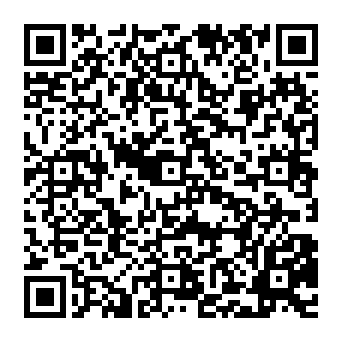 Мозырь, 2021Порядок проведения:Выход по ссылке http://mozyrroo.by/rumk/raionni-resursnii-zentr/dlj-uchitelej-istorii-obiiiestvovedenij2Юдина Алеся Геннадьевна, методист ГУ «Мозырский  районный                 учебно-методический центр»Руководитель                                                    А.Н.Речицрайонного ресурсного центра		СОГЛАСОВАНОМетодист центр	                А.Г.Юдина_01.06.2021г.Участники:учителя истории, обществоведенияДата проведения:Начало работы:08.06.202115.00Место проведения:ГУО «Средняя школа №7 г. Мозыря», ГУ «Мозырский районный учебно-методический центр» (дистанционно)Форма, вид проведения:коллективная, семинарЦель:развитие дидактико-коммуникативной компетентности педагогов, для успешного профессионального саморазвития, самосовершенствования педагогов в профессиональной деятельности и образовательном процессеЗадачи:представить эффективный педагогический опыт, направленный на развитие дидактико-коммуникативной компетентности педагогов;выявить затруднения педагогов и определить эффективные пути решения в использовании информационно-коммуникационных технологий, создании собственных сайтов блогов, распространении собственного педагогического опыта в средствах массовой информации для саморазвития и самосовершенствования;ознакомить с результатами работы районного ресурсного центра за 2021/2021 учебный год, проектом плана работы на 2021/2022 учебный годТрансляция эффективного педагогического опытаБобр Елена Васильевна, учитель-методист «ГУО Средняя школа №14 г.Мозыря»Распространение собственного педагогического опыта в  средствах массовой информации, издательствахМихед Елена Николаевна, заместитель директора по учебной работе, учитель-методист ГУО «Гимназия имени Я.Купалы»Создание собственных сайтов, блогов для трансляции эффективного педагогического опыта для повышения качества образовательного процессаМышковская Антонина Петровна, учитель физики и информатики ГУО «Гимназия имени Я.Купалы» Использование современных информационно-коммуникационных технологий в профессиональной деятельности педагога и образовательном процессеКебец Галина Михайловна, учитель английского языка ГУО «Гимназия имени Я.Купалы»Онлайн-опрос. Диагностика профессиональных затруднений образовательных запросов в организации образовательного процесса и педагогической деятельности Выход на анкету через сканирование QR кода Юдина Алеся Геннадьевна, методист ГУ «Мозырский районный учебно-методический центр»